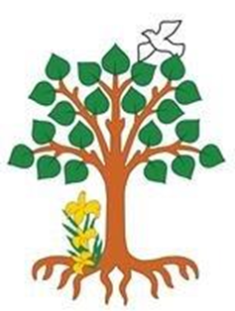 Cherry Orchard, Lichfield, WS14 9AN                Tel: 01543 263505	   	2 February 2018Website address:  http://www.stjosephslichfield.org.uk	Twitter: @StJoesLichfieldOur Catholic Mission Holy CommunionThe Sacrament of the Eucharist - First Holy Communion – will be celebrated on Sunday 20th May 2018 at SS Peter and Paul’s Church at 11.00 am.An Enrolment Mass for children who will be receiving the Sacrament of Holy Communion will take place this Sunday 4th February at 11.00 am at Ss Peter and Paul’s. Children and families from other year groups are also warmly encouraged to attend.The Sacrament of Reconciliation will take place on Tuesday 13th March at 6.00 pm at Holy Cross.I will let you know as soon as I have received a date for Confirmation.Parish Mass/Children’s LiturgyThe parish newsletter or website www.romancatholiclichfield.co.uk contains information about Masses and other church notices. Mass Times: 	6.00pm Saturday @ SS Peter & Paul (with Children’s Liturgy)	      	8.30am Sunday @ Holy Cross (with Children’s Liturgy) 	      	11.00am Sunday @ SS Peter & Paul (with Children’s Liturgy) Star WorkersCongratulations to our Star Workers this week:Reception: Barney and JackY1: Henry and GabrielaY2: Dolly and SebastianY3: Lena and OscarY4: Amelia and DawsonY5: Olivia and OwenY6: Thomas K and AbigailHeadteacher’s Award: Samir, Neve and Thomas O’BAttendanceCongratulations to Y2 with the highest attendance this week with 100% congratulations.Family Lunch Thursday 15 February 2018 K-N - Week 1MENU CHOICES TO BE IN TO MRS BURKE BY NOON ON MONDAY 12 FEBRUARY 2018Come and enjoy a school meal with your children on Thursday 15 February at 11.45am.  Adult lunches are £2.76 to be paid on parent pay by Monday 12 February using your child’s school dinner account.  Menu choices: are Roast Turkey, Macaroni Cheese, jacket potato, cheese, ham or tuna sandwich.St Patrick’s Dance – Friday 16 March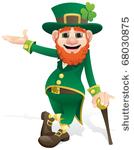 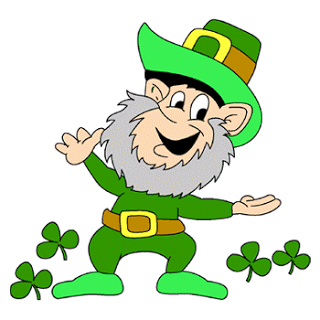 Tickets are £7.50 per head and on sale next week from the school office.  The cost of the ticket includes a fish n chip supper, live music, Irish Dancing and a licensed bar.  Tickets are limited so please don’t leave it too late.  Superstars – 1 week to goPlease remember to get your sponsors for Superstars on Wednesday 7 and Thursday 8 February 2018.  Superstars is a governor led event to help raise money for the Building Fund.  The activity takes place in the hall using the PE equipment.  All forms need to be returned to school for verification by Monday 6 February.  To enable us to receive Gift Aid, please ensure that children do not fill out the forms.  A prize will be given to the student who raises the most.  Altar CoverOn behalf of the Governors, who donated the altar to St Joseph’s in celebration of 140 years in education, we would like to say a huge thank you to all the children who helped towards creating our beautiful Altar Cover.  Particular thanks also go to Mrs Chadwick and Mrs Roberts who designed and sewed together the finished article – it really is a lovely work of art.Orchard CaféWatch out for the special menu to be served on Shrove Tuesday (13 February) - Cook Judy will be cooking off menu that day.  Please also note, the menu for Ash Wednesday (14 February) will be fish.Y3 Greek WorkshopY3 enjoyed a Greek workshop in school today.  The children worked on Ancient Greek theatre, designed masks for dramas, and looked at Greek mythology including the Minotaur story.   World Book DayThis year World Book Day is on Thursday 1st March. We have lots of exciting activities planned and we would like the children to come to school dressed as their favourite book character. For costume ideas, please see: http://www.bookaid.org/worldbookdayReception and Pre-School visit to Lee Gardens for Chinese New YearPlease remember the consent forms for Lee Gardens need to be in school by Monday 5 February.  Spare letters are on the website.Pre-SchoolPreschool are now accepting applications for places in September. Places are available for children from their 3rd birthday. Please contact School reception or Miss Moseley for an application form.Purple and white gingham dressesIf anyone has purple summer gingham dresses that no longer fit your daughters, could you please donate them to Mrs Chadwick for her next sewing project.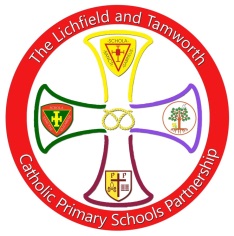 The Lichfield and Tamworth Catholic Primary Schools PartnershipThe Governors and St Joseph’s are proud to be a partner school of the Lichfield and Tamworth Catholic Primary Schools Partnership. The four Catholic primary schools work together to ensure the very best education for all our children.  Have a look at our website and click on the logo button for further details of the partnership.St Joseph’s PTFA Spring Disco on Thursday 15 February from 4.30-6.30pm.  At our combined KS1 and KS2 school disco we will be selling novelties, glow in the dark items and fidget spinners. Kids can have glow-in-the-dark face paint, tattoos and funky hair chalk. Hot dogs, pizzas, sweets, and soft drinks will be for sale as usual.  Children must be accompanied by a responsible adult and signed in/out.If you can help please contact the PTFA ptfa@stjosephslichfield.org.uk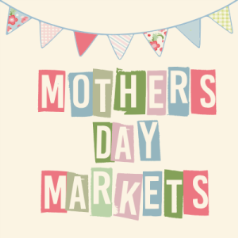 Mother’s Day Market- Friday 9 MarchPlease remember to send in your “one” option along with the money/cheque in a clearly labelled sealed envelope.  Orders need to be in by Friday, 9th February.Paper copies are available in the office if you are unable to print this form at home.Thank you To Year 5 for their very informative assembly this morning about the rainforests and how we should all be doing our part to take care for God’s world.And Finally…It is with great sadness that I wish to inform you that after many years of great service to St. Joseph’s, Mrs Burke will be retiring at the end of the summer term. She has answered phone calls, sent you messages, wiped runny noses, cleaned bloody knees and scolded a few of you when you haven’t got your dinner orders in on time, not to mention millions of other tasks behind the scenes. I am sure you will join me in wishing her a very happy retirement and all best wishes for the future – Mrs Burke, you will be greatly missed!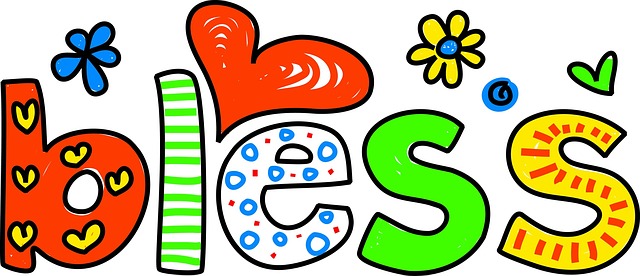 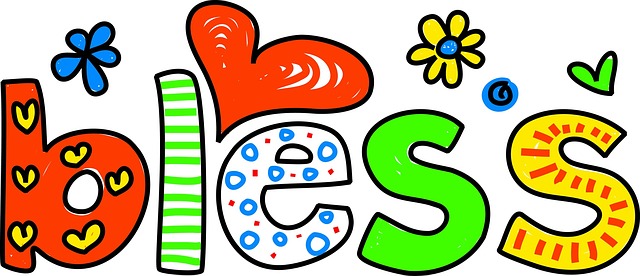 May God be with you. Mrs D McLeary Looking Ahead…School Dates –Changes in redOption Selection Please let us know which ONE arts & crafts item your child would like to make & include the correct change in an envelope. Please return this form by Friday, 9th February.Spring termSunday 4th FebruaryFirst Holy Communion ( only)  Enrolment Mass 11am SS Peter & Paul’s Church – All families welcomeMonday 5th February9.10 am – Mission assemblyTuesday 6th FebruaryInternet Safety DayReturn homeworkWednesday 7th February SuperstarsThursday 8th FebruarySuperstarsFriday 9th FebruaryY4 celebration assembly - All parents welcome Set homeworkMonday 12th February9.10 am Mission assembly Y5 library visit – please advise if you are able to helpTuesday 13th FebruaryReception and Pre-School Lee Gardens – parents welcomeWednesday 14th FebruaryAsh Wednesday service with ashes – 11.15 am – school hallY5 Wade Street Church – Easter Story 1-2.30pmThursday 15th February Family Lunch K- NSpring DiscoFriday 16th FebruaryY3 celebration assembly - All parents welcomeBreak up – half termMonday 26th FebruaryReturn to school9.10 am - Mission assemblyTuesday 27th FebruaryWhole school Mass – 9.30am – Hall – all invitedReturn homework Thursday 1st MarchWorld Book DayFriday 2nd  March9.10am Lenten assembly PTFA coffee morningHomework setMonday 5th March9.10am Mission Assembly Wednesday 7th March9.10 am – House assembliesThursday 8th MarchHouse assembly 9.10amFamily lunch – surnames O-RFriday 9th  MarchY2 celebration assembly - All parents welcomeMother’s Day Craft DayMonday 12th March9.10 am - Mission assembly Science weekTuesday 13th MarchWhole school Mass – 9.30am – Hall – all invitedReturn homeworkSacrament of Reconciliation 6.00pm – SS Peter & Paul’s ChurchThursday 15th MarchFamily lunch – surnames S-T Friday 16th  MarchY1 celebration assembly- All parents welcomeHomework setSt Patrick’s Day danceMonday 19th  MarchFeast of St. Joseph  - Mission assembly 9.10amParent’s Evening 4.00-6.30pmThursday 22nd MarchFamily lunch – surnames U-Z  Parent’s Evening 4.30-7.00pmFriday 23rd MarchYR celebration assembly- All parents welcomeNon uniform day – Easter egg donationEaster Bingo - PTFAMonday 26th March9.10am Mission Assembly Tuesday 27th MarchReturn homework Wednesday 28th MarchY3/4 Easter play 6.00pmThursday 29th  March9.30am - Stations of the Cross am - Easter Egg Treasure Hunt Break up 2.30pm A few extras!Thursday 12th AprilReturn to schoolMonday 16th AprilY1 Library visitMonday 14th MaySATs weekSunday 20th MayFirst Holy Communion 11.00am SS Peter& Paul’s ChurchFriday 25th MaySports DayBreak up for half termMonday 4th JuneChildren return to schoolMonday 4th JuneY6 residential week – ChasewaterMonday 25th JuneINSET DayFriday 6th JulySummer FayreFriday 20th July Break up for summer 2.30pm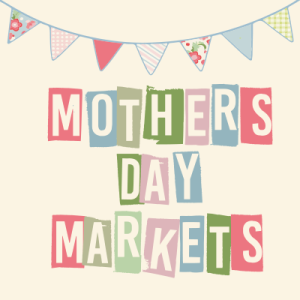 9th MarchMothers’ Day marketRepeating a much loved day….Due to the success of last year’s first Mothers’ Day Market, we have promised the children to help them again, in making a present for one of their special ladies in their lives. Please select ONE option from the list, send in with the money/cheque with your option selection by Friday, 9th February, so that we can order all we need in advance of this crafty day. Scratch MagnetsCoastersCeramic MugsTealightsPTFA St Joseph’s School Lichfield PTFA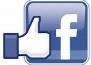 ptfa@stjosephslichfield.org.uk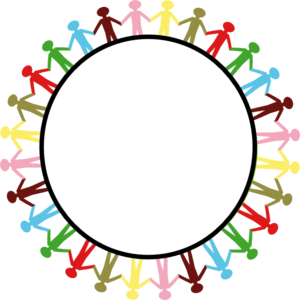 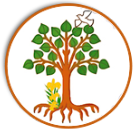 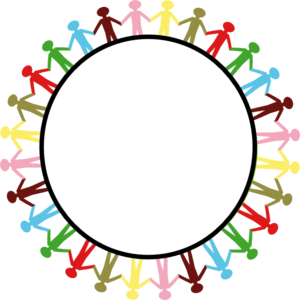 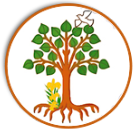 Child’s NameChild’s ClassSelected OptionOption 1Option 2Option 3Option 4Heart-shaped scratch MagnetHeart-shaped ceramic MugHeart-shaped ceramic TealightPlastic Coaster£1.50£5£5£3.50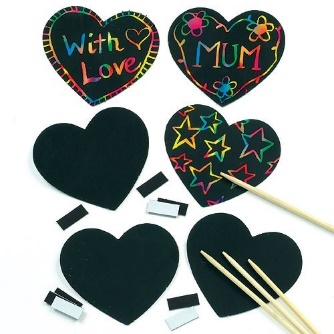 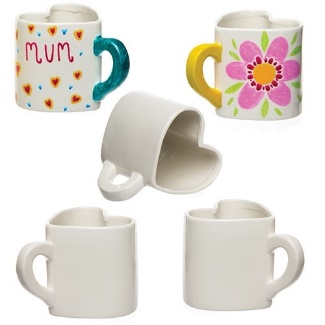 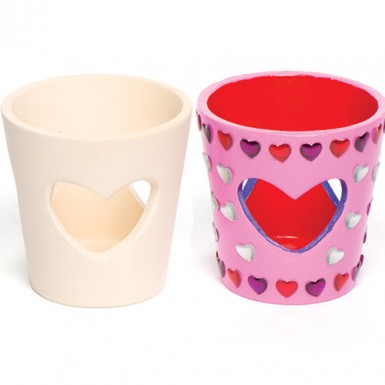 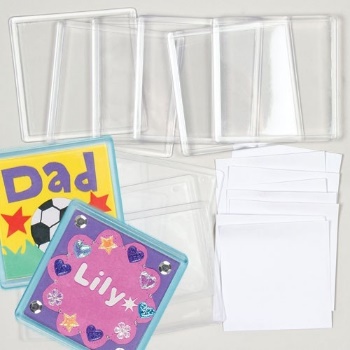 Easy & fun to do. Lovely magnet to adorn your fridge!Would you like to have your morning cuppa out of a heart-shaped mug that has been painted with appropriate pens by your child? Put it in the oven for 15 minutes at 160C and you can wash it without loosing that precious art work.Decorate your bedside table, your window sill, or your table with a fabulous tea light, again hand-painted by your child.Put it in the oven for 15 minutes at 160C and you can wash it without loosing that precious art work.Put your mug down on a beautiful coaster, especially designed just for you. Autumn Term - 2017Autumn Term - 2017Inset DayMonday  4 SeptemberSchool OpensTuesday  5 September3.30pmSchool Closes (half term)Friday 20 OctoberInset DaySchool OpensMonday 30 October Tuesday 31 October 2.30pmSchool Closes (Christmas)Tuesday 19 DecemberSpring Term 2018Spring Term 2018Inset DayWednesday 3 JanuarySchool OpensThursday 4  JanuaryInset Day Friday 26 January3.30pmSchool Closes (half term)Friday 16 FebruarySchool OpensMonday 26 February2.30pmSchool Closes (Easter)Thursday 29 March Summer Term 2018Summer Term 2018School OpensThursday 12 AprilBank HolidayMonday 7 May3.30pmSchool Closes (half term)Friday 25 MaySchool OpensInset DayMonday 4 JuneMonday 25 June 2.30pmSchool Closes (Summer)Friday 20 July